Valorizing rice straw and its anaerobically digested residues for biochar to remove Pb(Ⅱ) from aqueous solution Jingyang Lia,b,c,d, Fei Shenc,d, Gang Yangc,d, Yanzong Zhangd, Shihuai Dengc,d, Jing Zhangc,d, Yongmei Zengc,d, Tao Luo a,b,, Zili Mei a,b,a Biogas Institute of Ministry of Agriculture，Chengdu, Sichuan 610041, P. R. China;b Key Laboratory of Development and Application of Rural Renewable Energy, Ministry of Agriculture, Chengdu, Sichuan 610041, P. R. Chinac Institute of Ecological and Environmental Sciences, Sichuan Agricultural University, Chengdu, Sichuan 611130, P. R. China;d Rural Environment Protection Engineering & Technology Center of Sichuan Province, Sichuan Agricultural University, Chengdu, Sichuan 611130, P. R. China;Supplementary Information                                             Eq. S1                                             Eq. S2 where qe is the equilibrium phosphate adsorption capacity (mg g-1), Qm is the maximum capacity (mg g-1), Kl is the represent the Langmuir bonding tern related to interaction energies (L mg-1), Ce is the equilibrium concentration of phosphate (mg L-1), n is the Freundlich linearity constant, Kf represents the Freundlich affinity coefficient (mg(1-n) Ln g-1).                                                      Eq. S3where Kl is a fitted parameter of Langmuir model, Co is the highest initial phosphate concentration in solution (mg L-1).                                            Eq. S4                                              Eq. S5Where qe and qt represent the amount of phosphate adsorbed at equilibrium and at time t, respectively (mg g-1), t is the contact time (h), k1 and k2 are adsorption rate constants of the first order (h-1) and second order (g mg-1 h-1) models, respectively.                                                Eq. S6                                                       Eq. S7                                           Eq. S8where R is gas constant (8.314 J mol-1 K), T is the absolute temperature (K), qe is lead concentration on RS-500 and DRS-500 at equilibrium (mg g-1), Ce is the remaining lead concentration in the solution at equilibrium (mg L-1), ΔG0 (kJ mol-1), ΔH0 (kJ mol-1) and ΔS0 (J mol-1 K-1) can be calculated from the slope and intercept of the plot of ΔG0 versus T.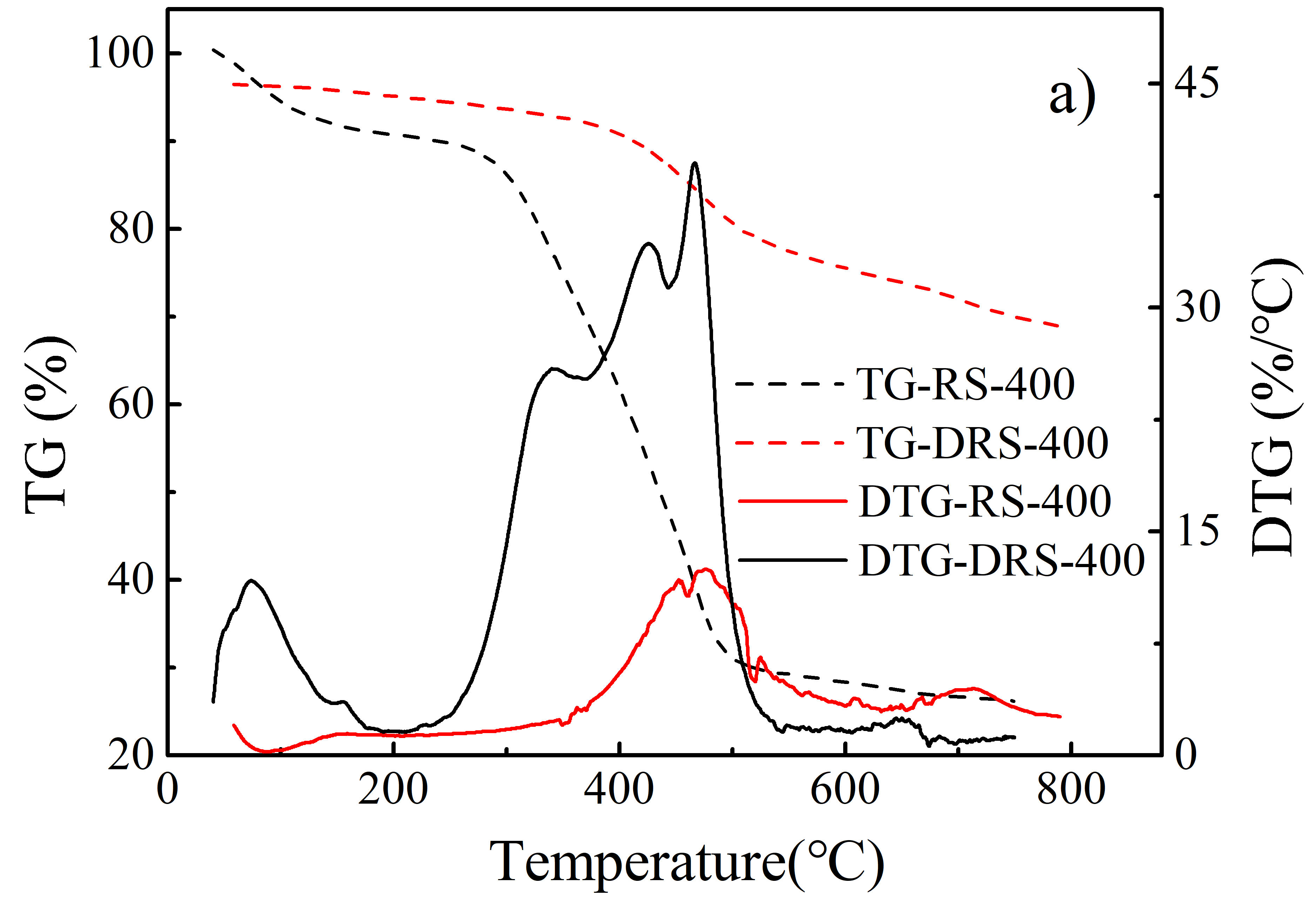 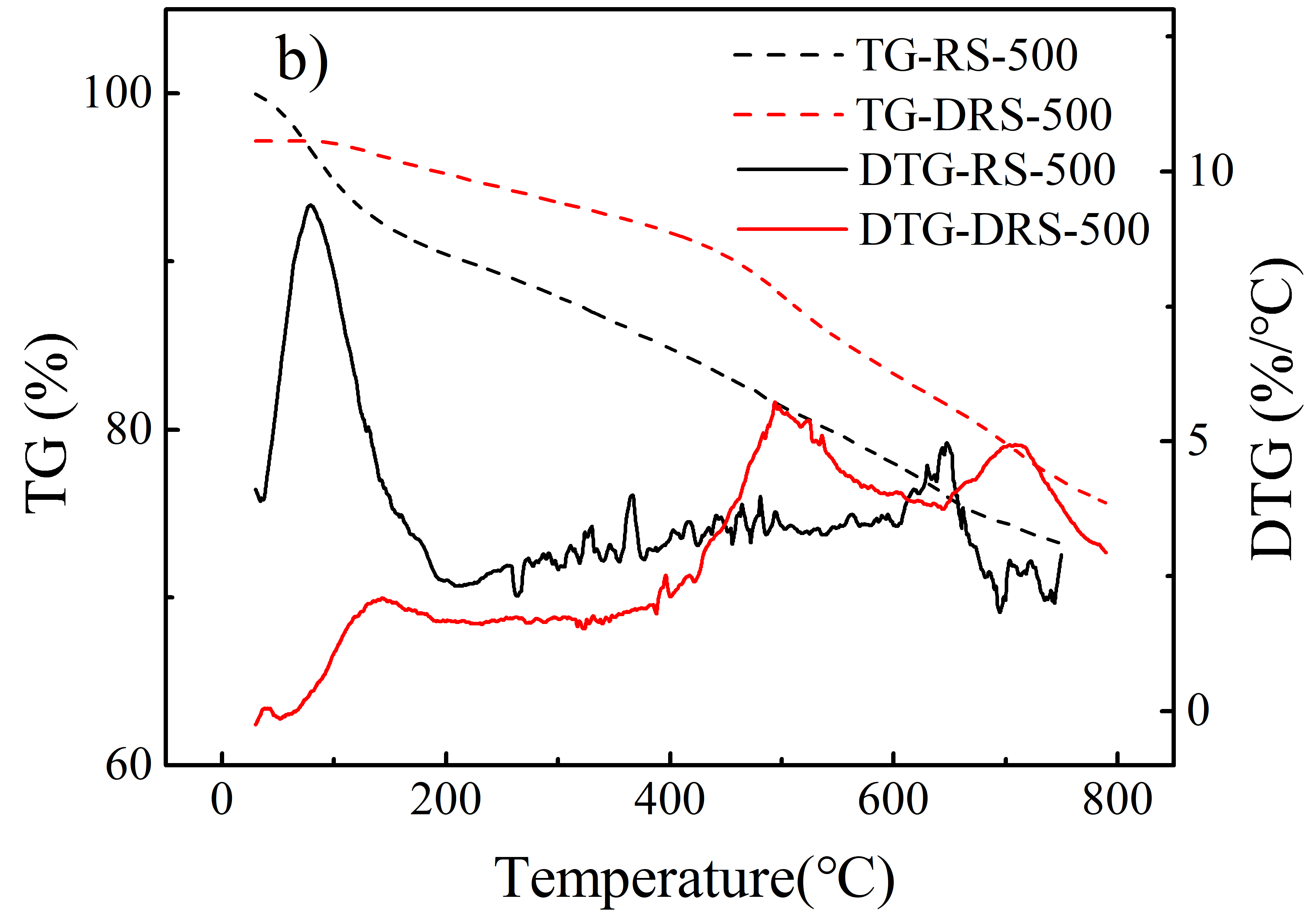 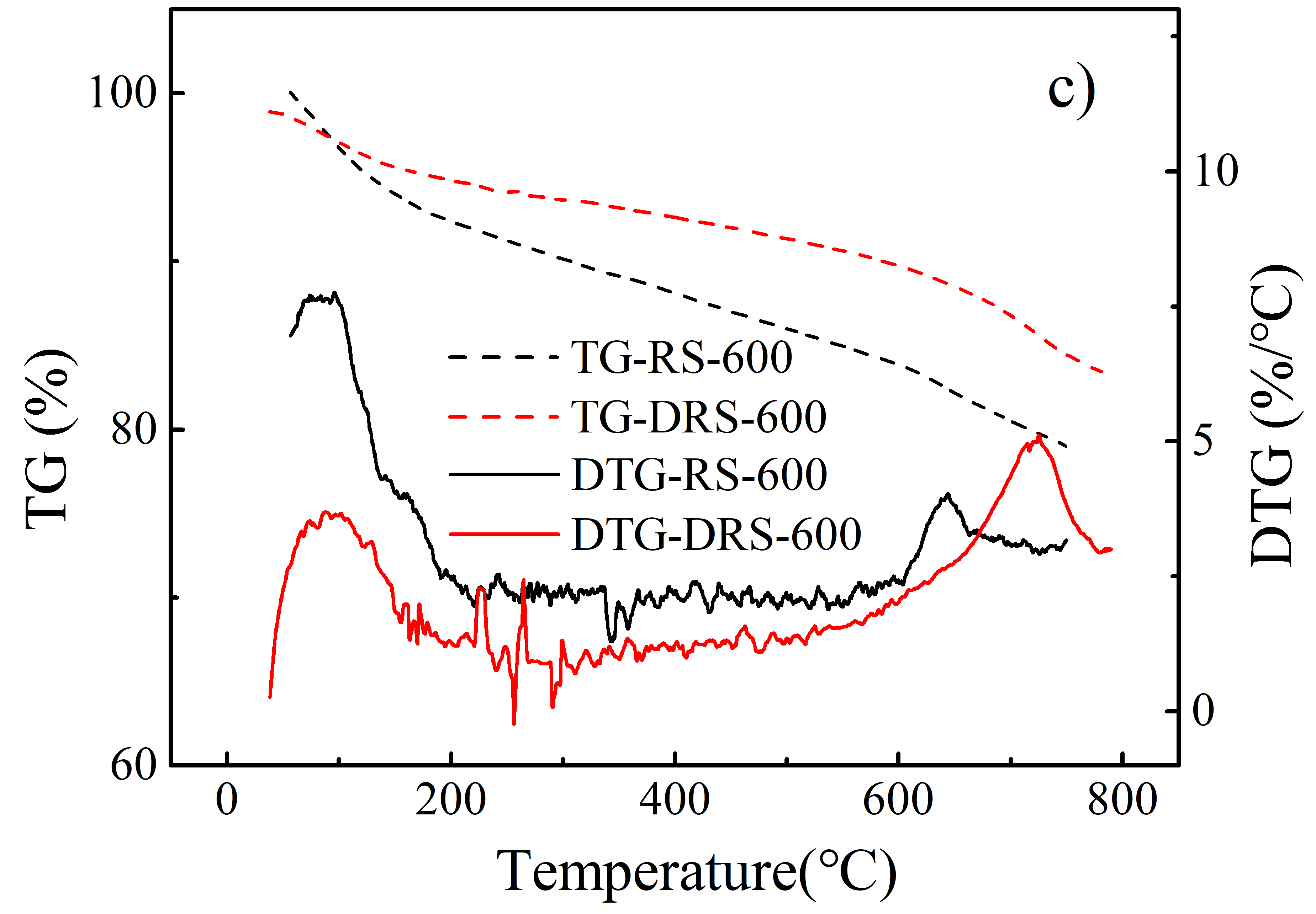 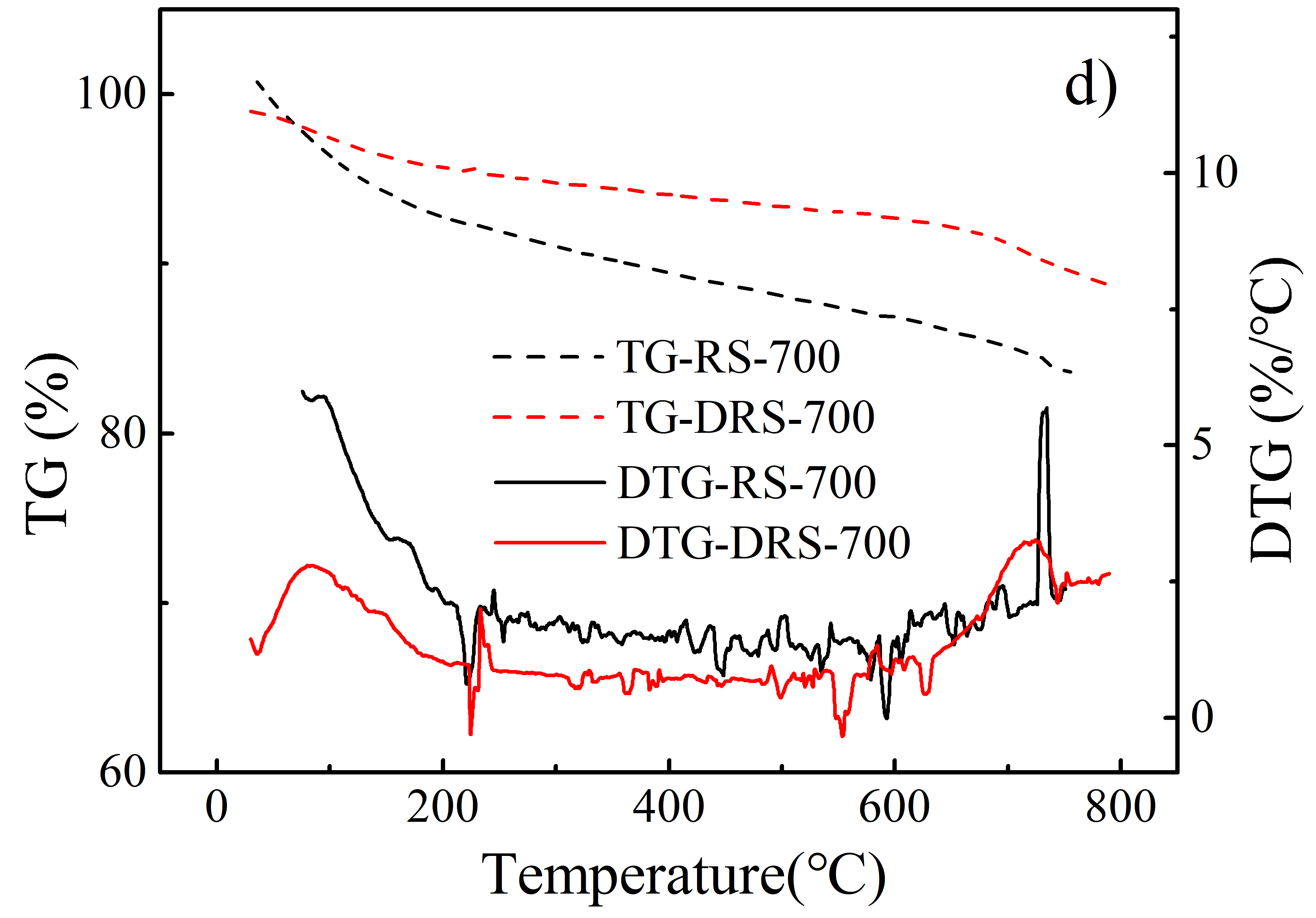 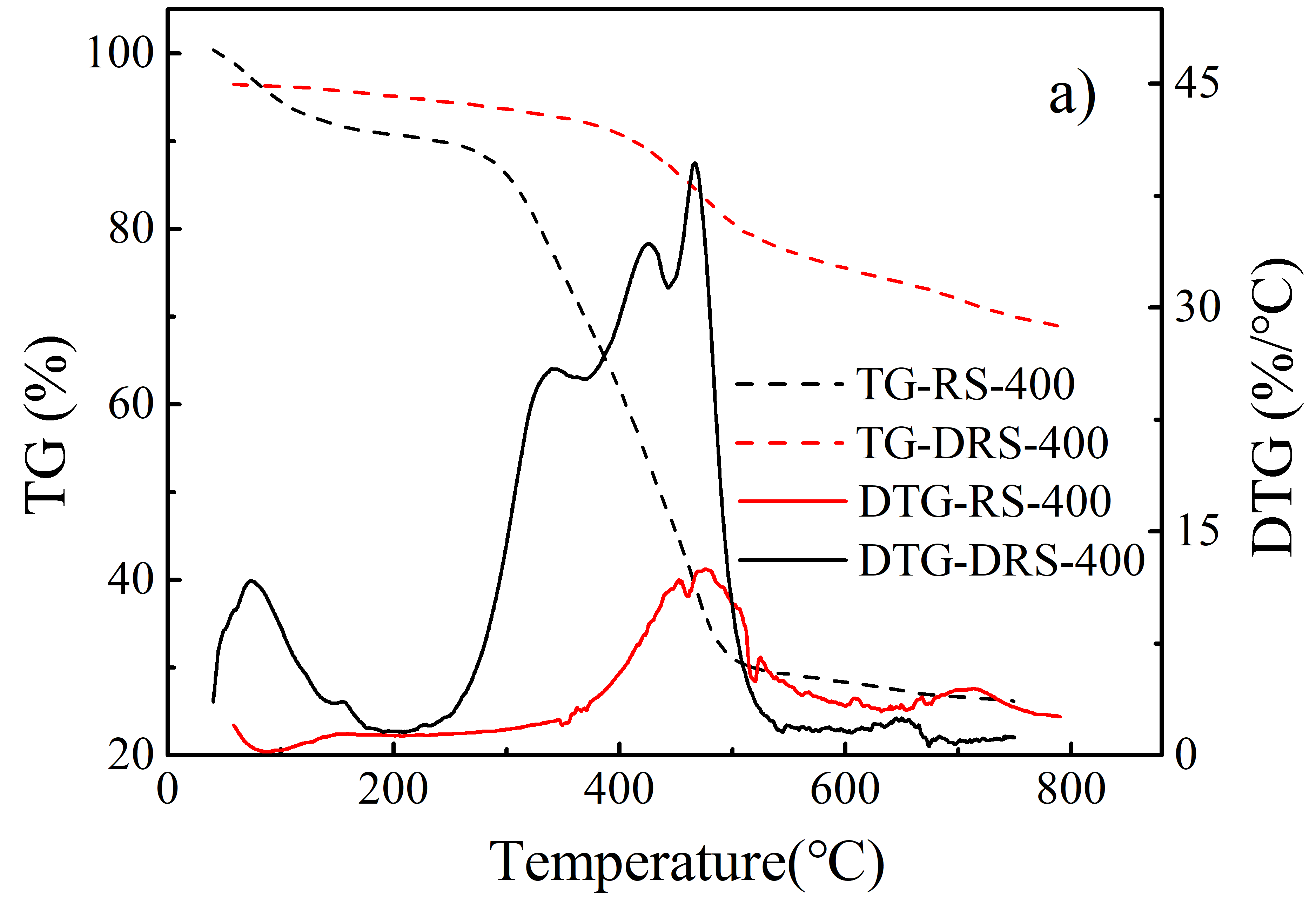 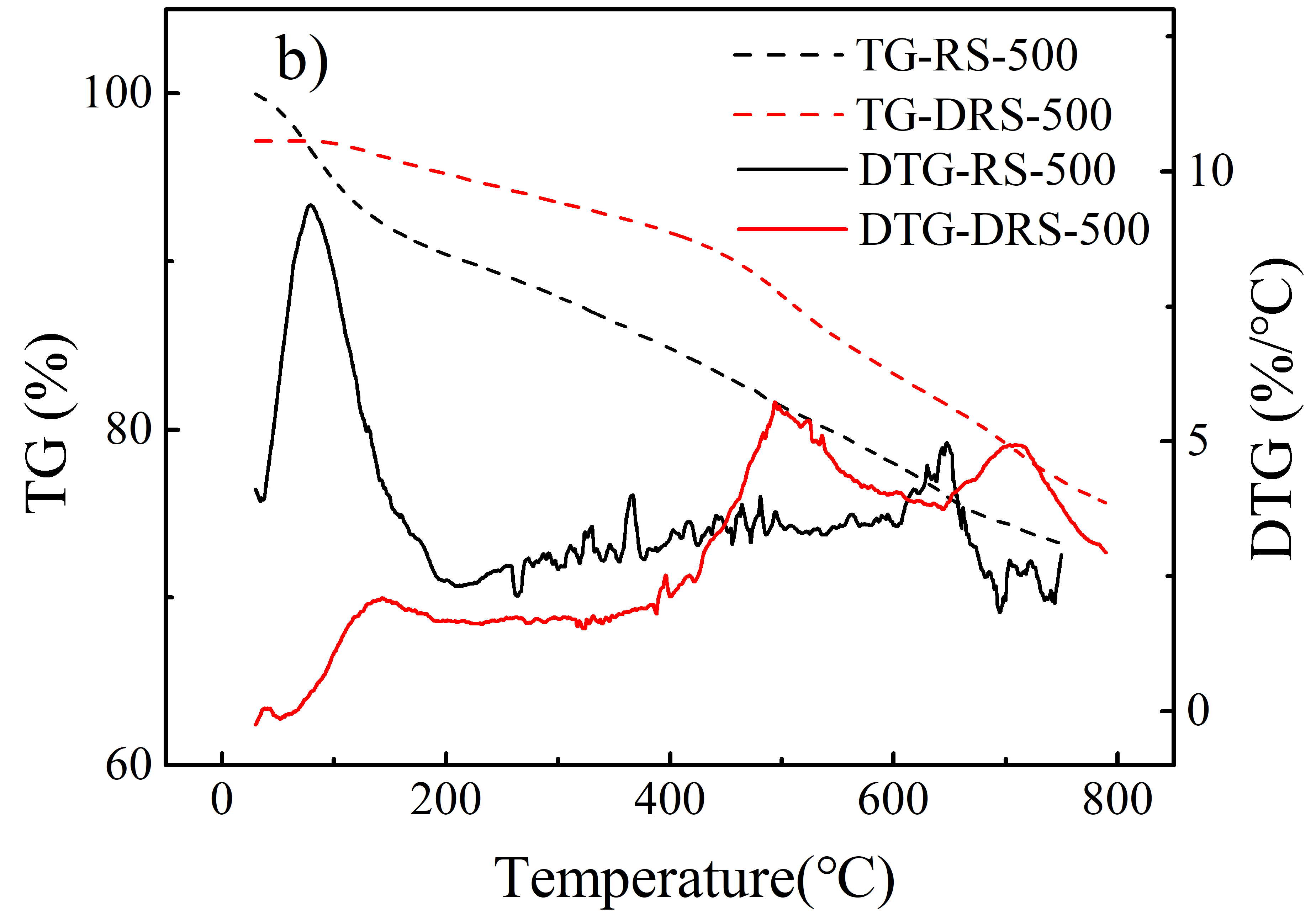 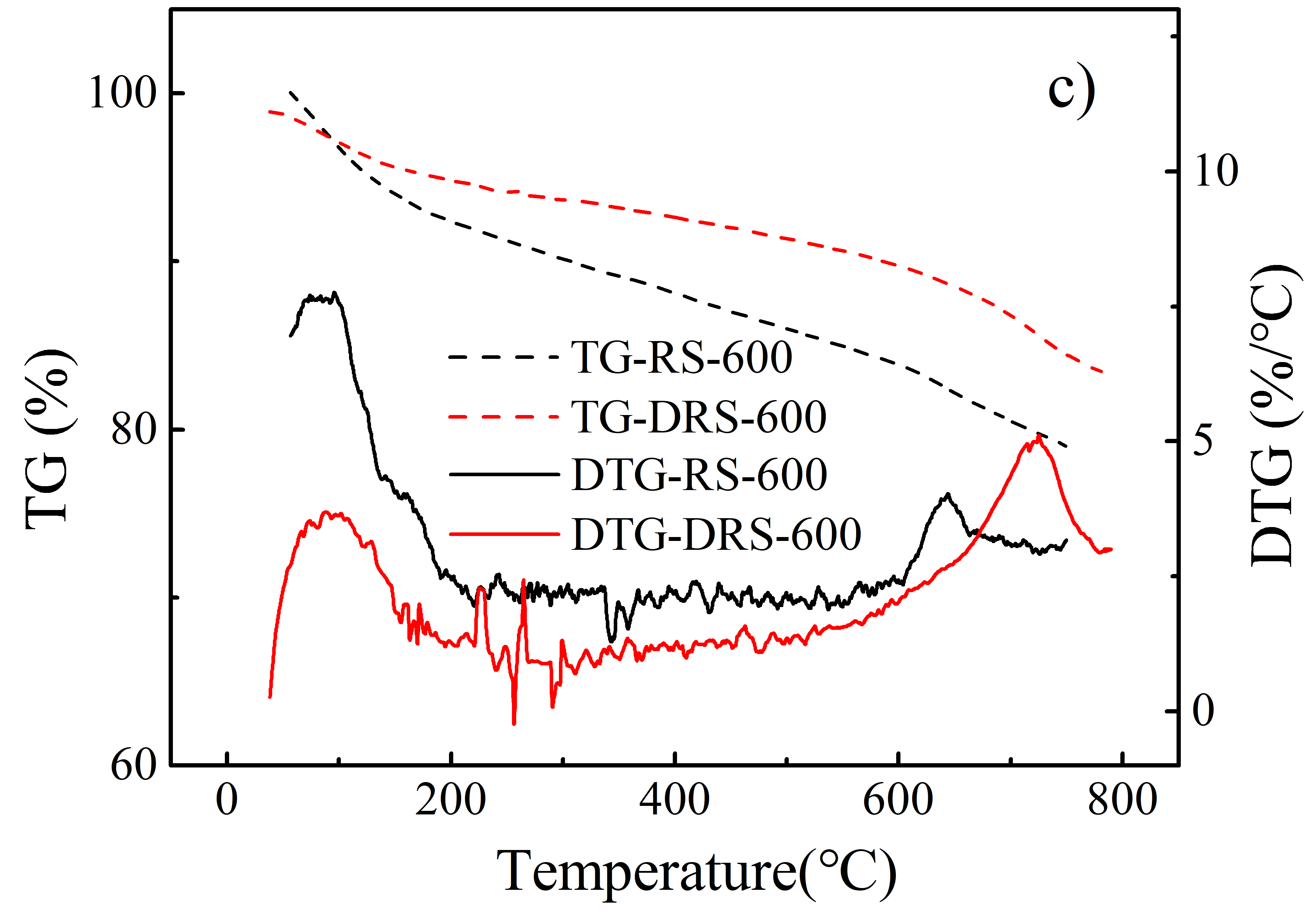 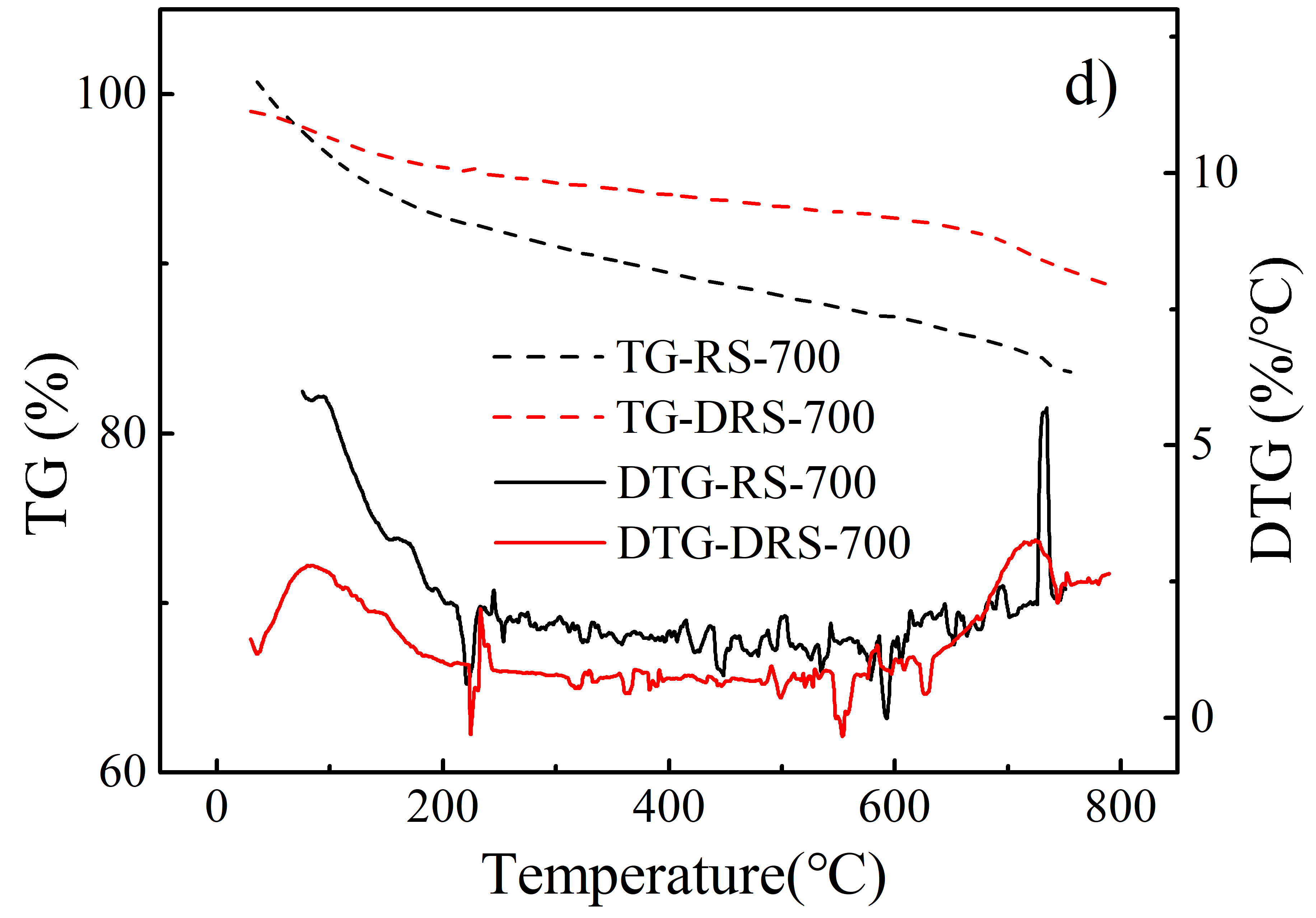 Fig. S1 TG-DTG curves of biochars. a) RS-400 and DRS-400; b) RS-500 and DRS-500; c) RS-600 and DRS-600; d) RS-700 and DRS700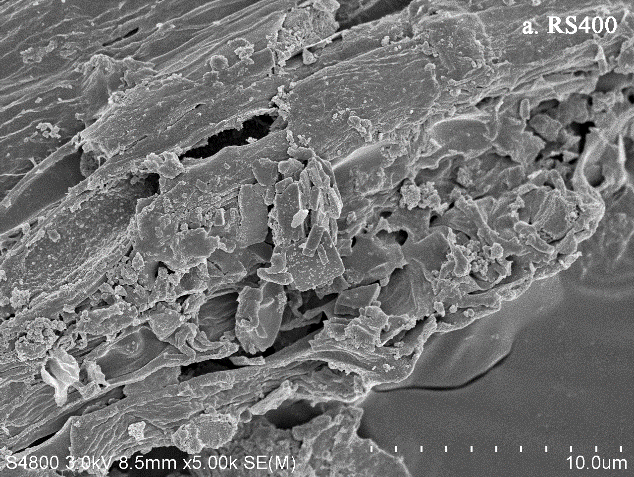 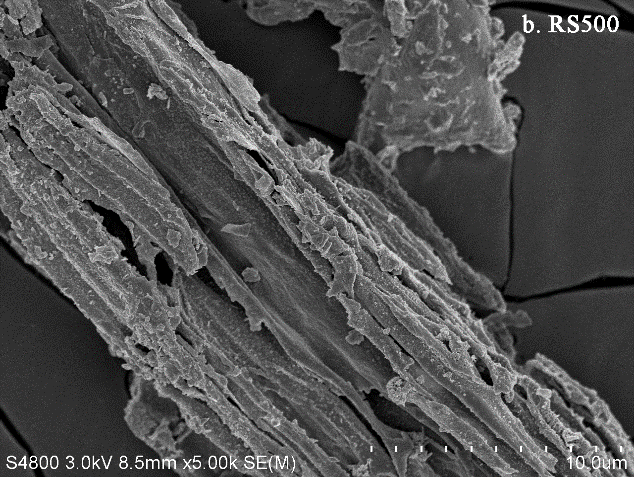 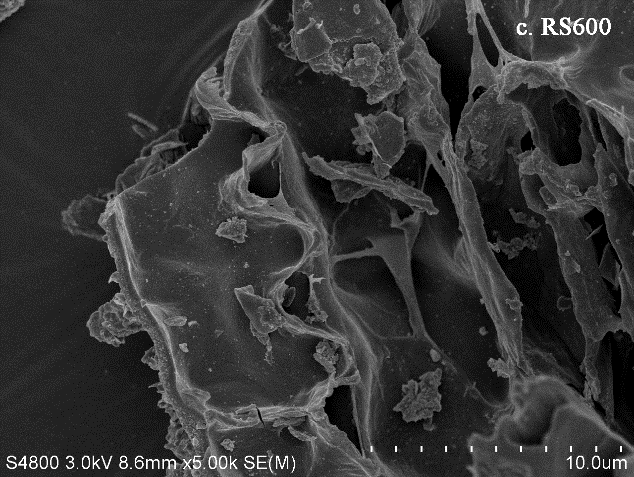 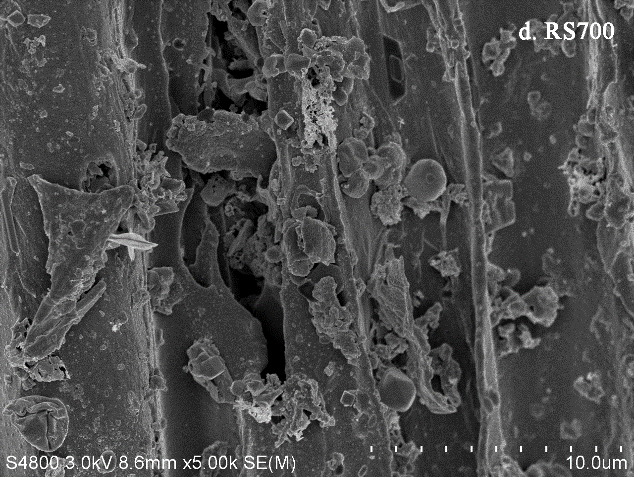 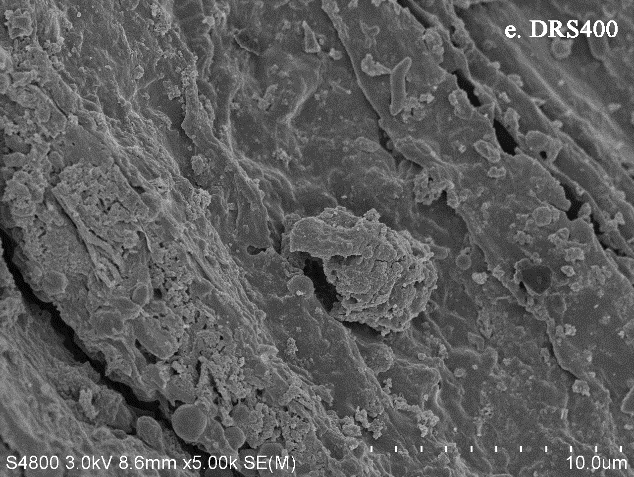 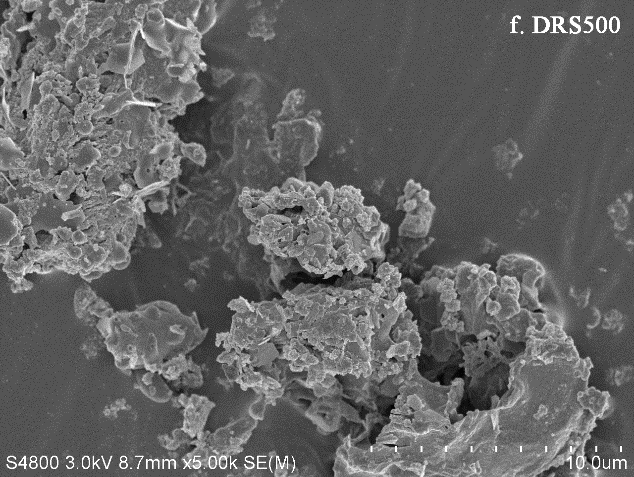 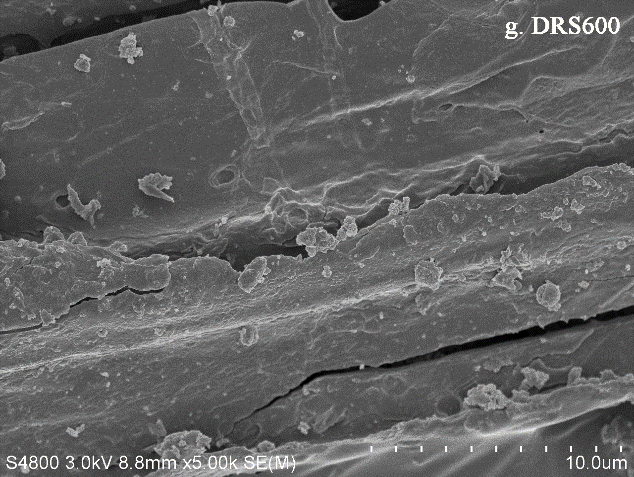 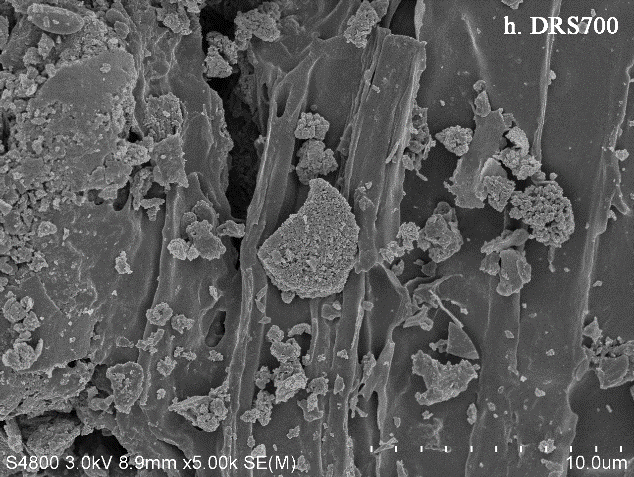 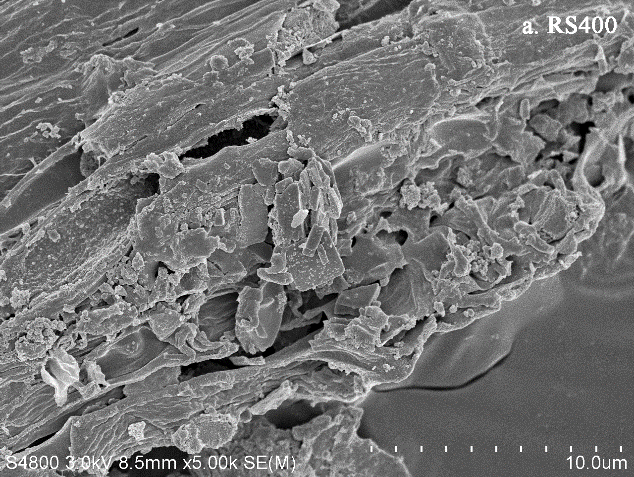 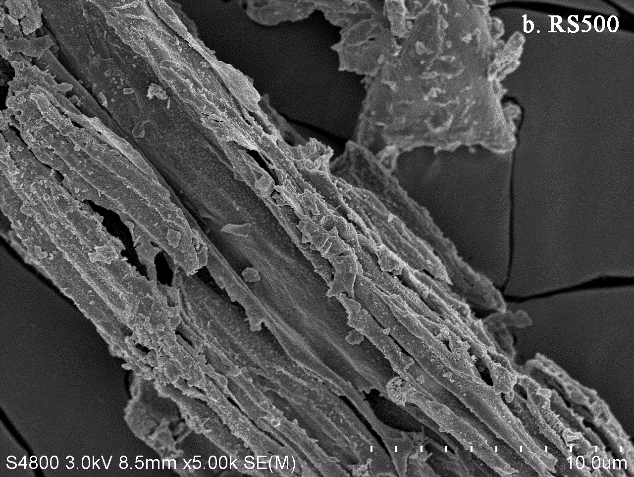 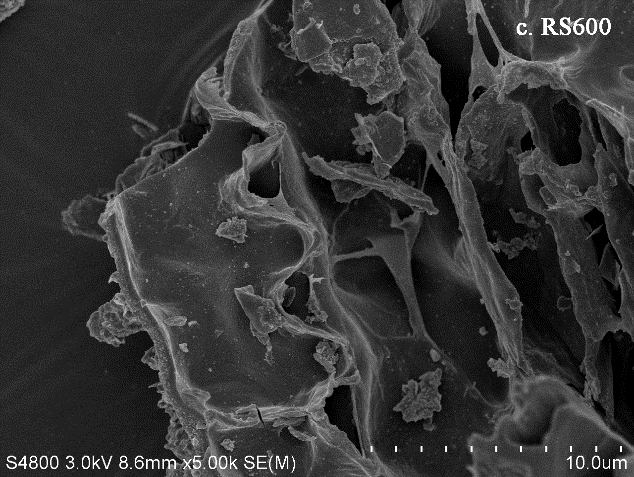 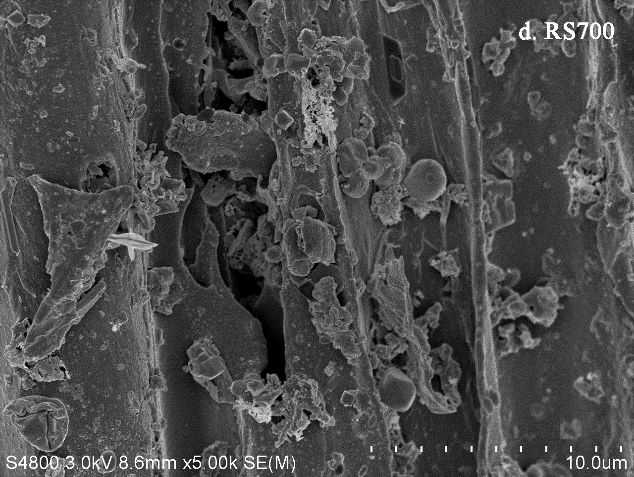 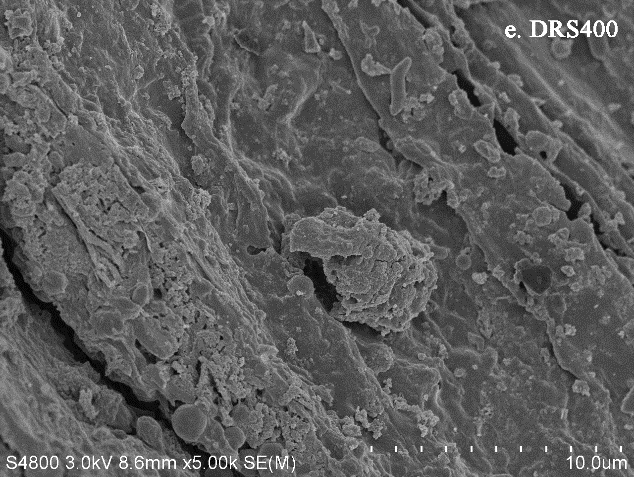 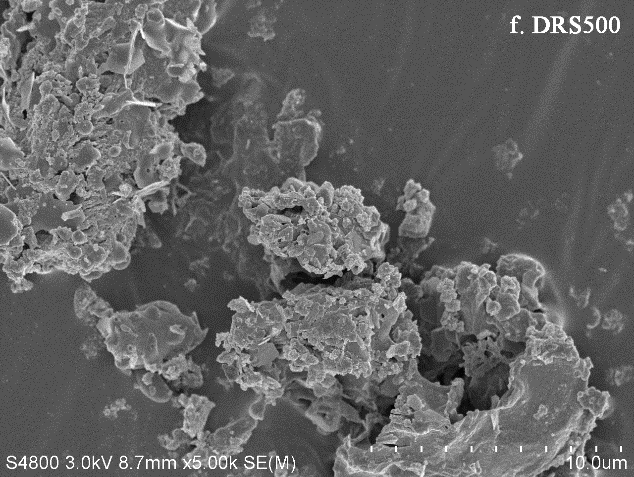 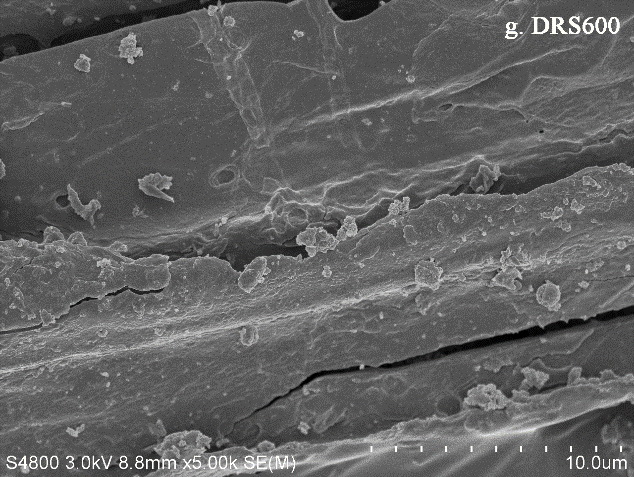 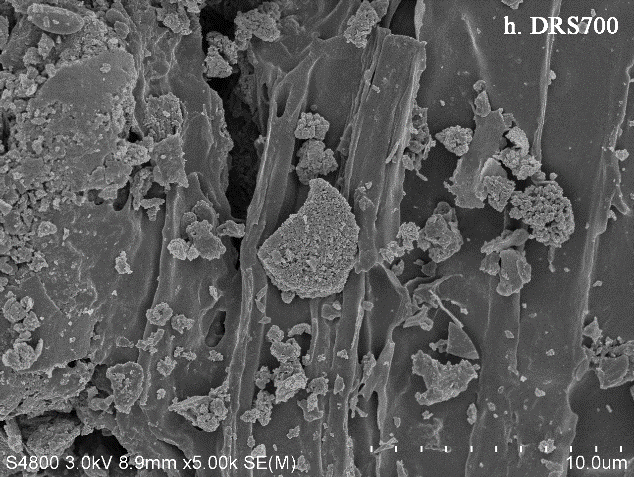 Fig. S1 SEM for RSBCs and DRSBCs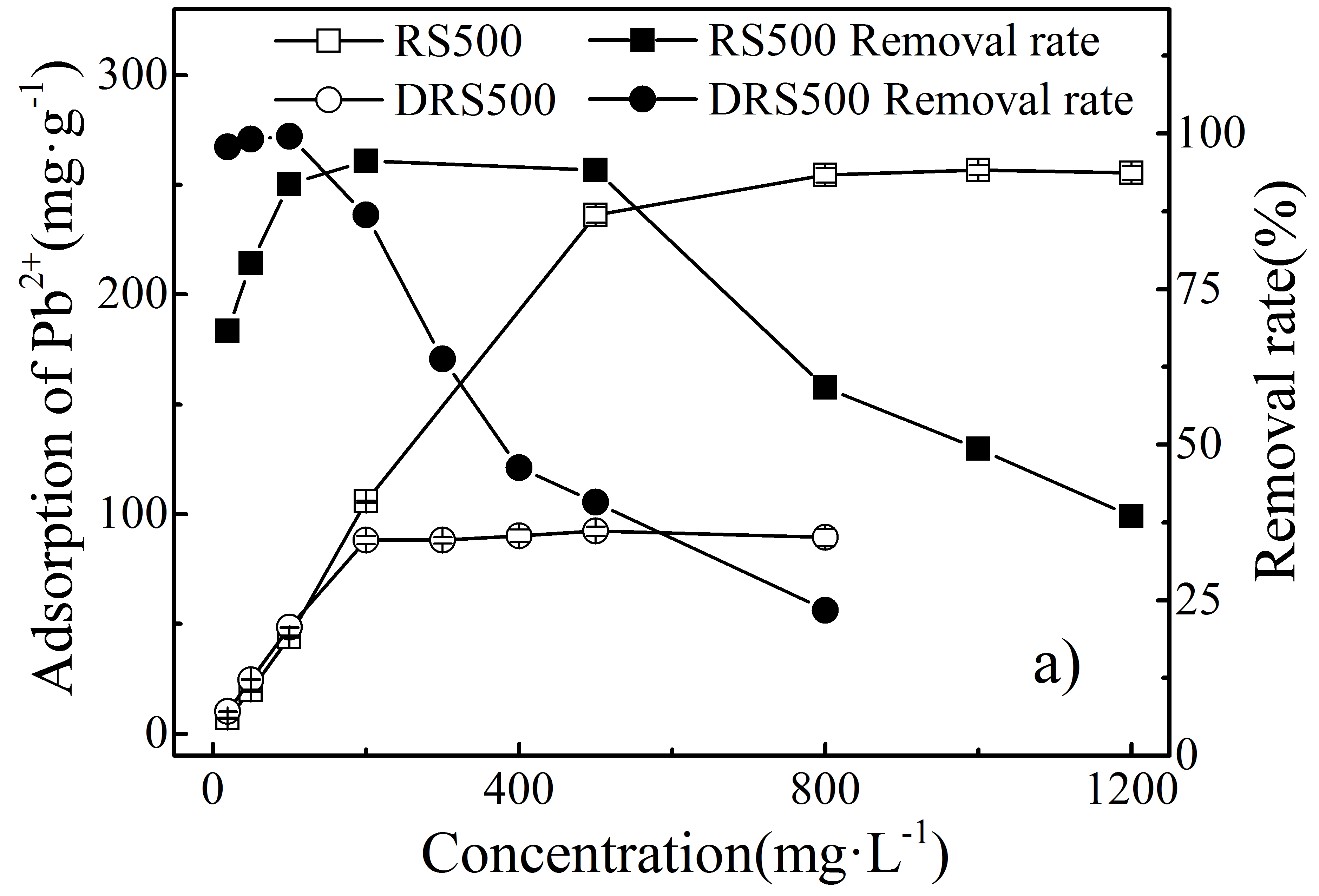 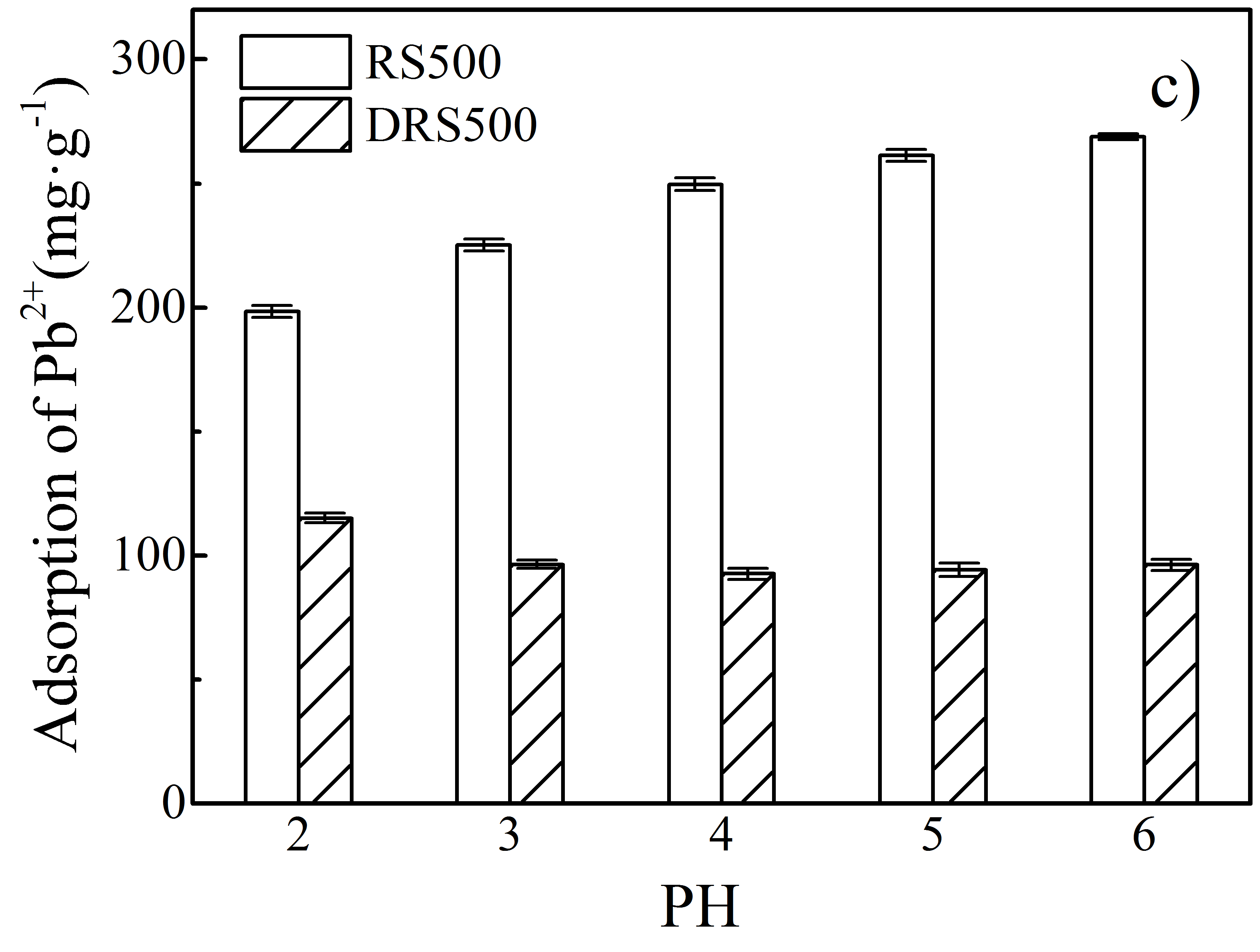 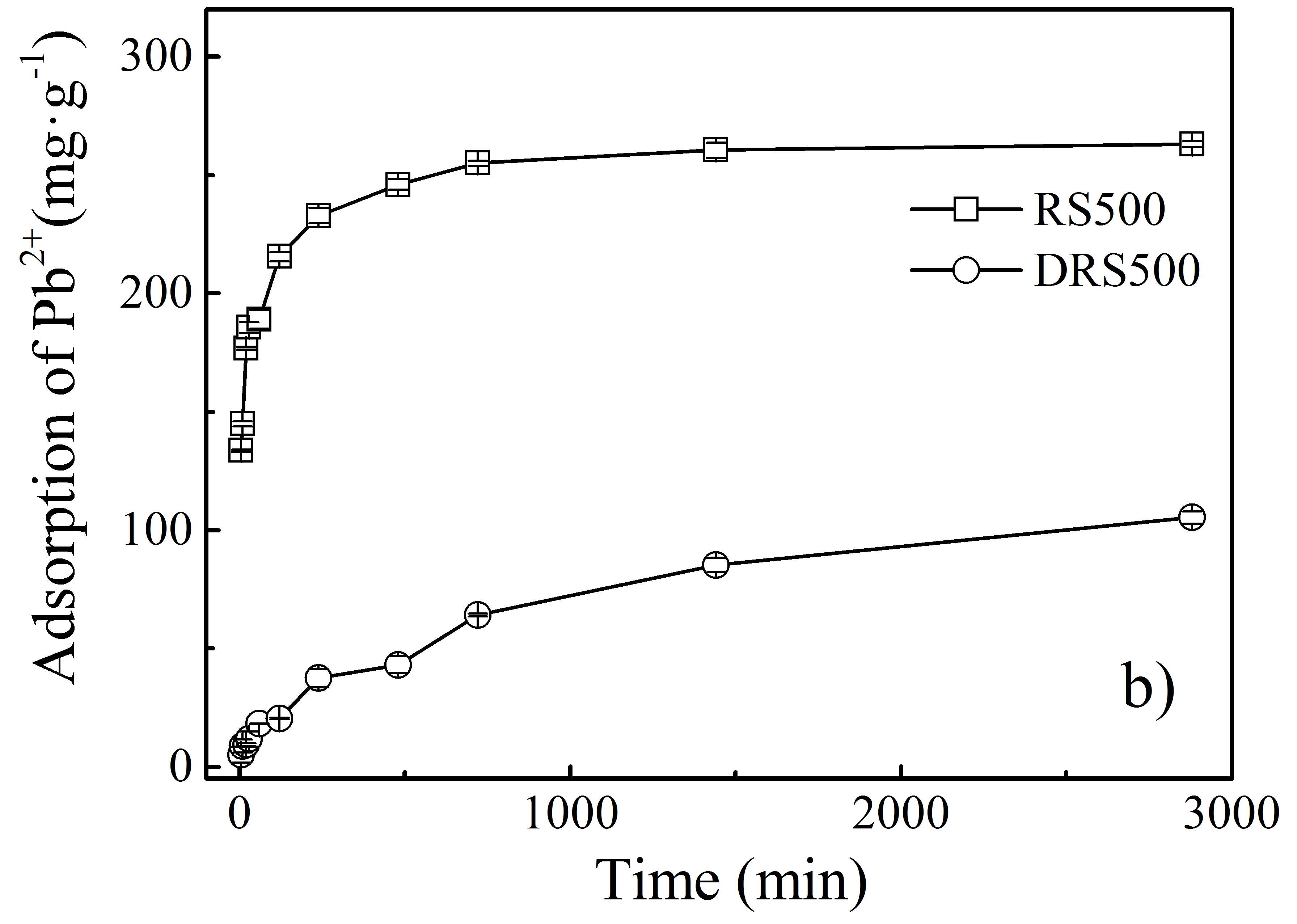 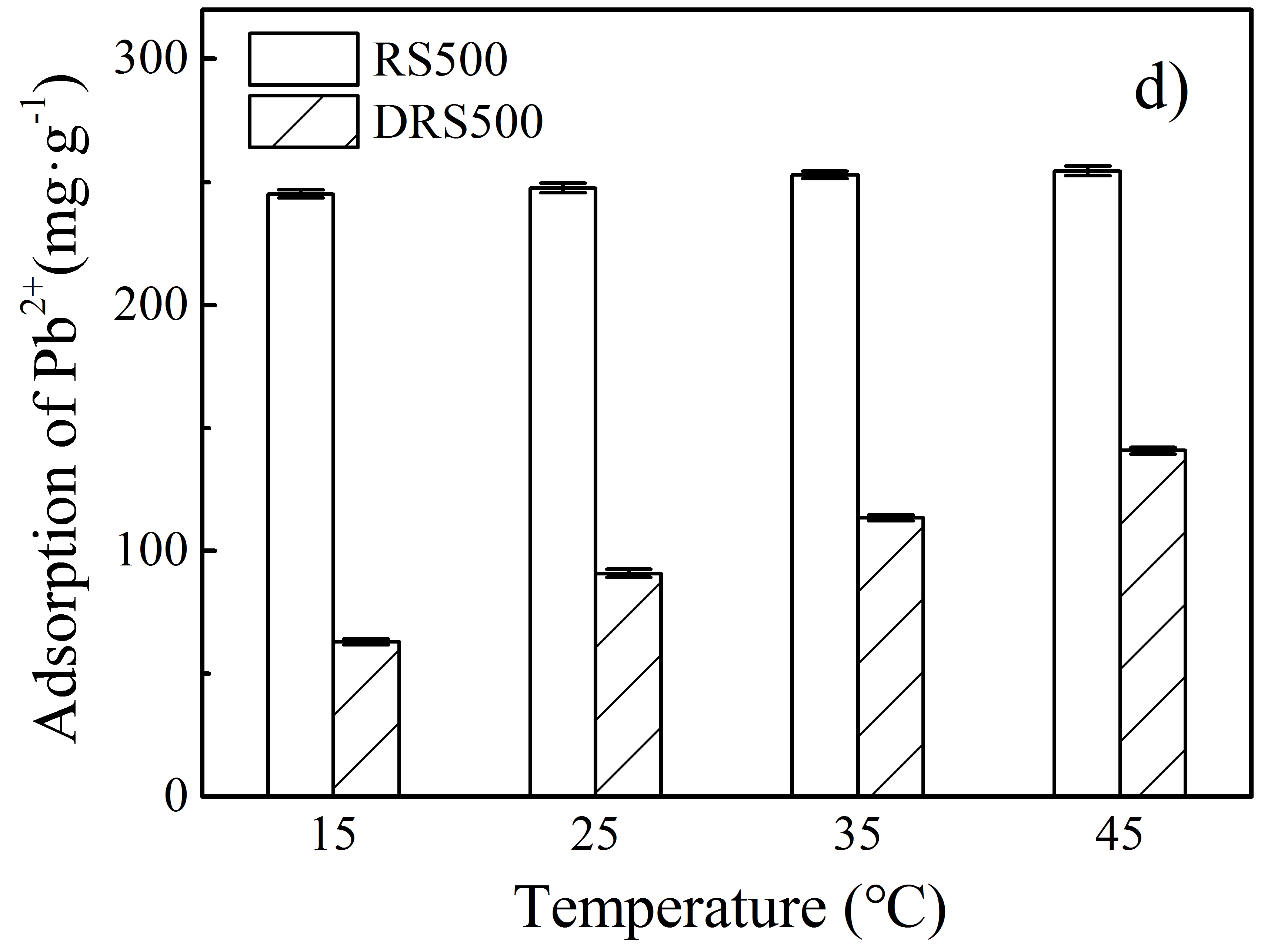 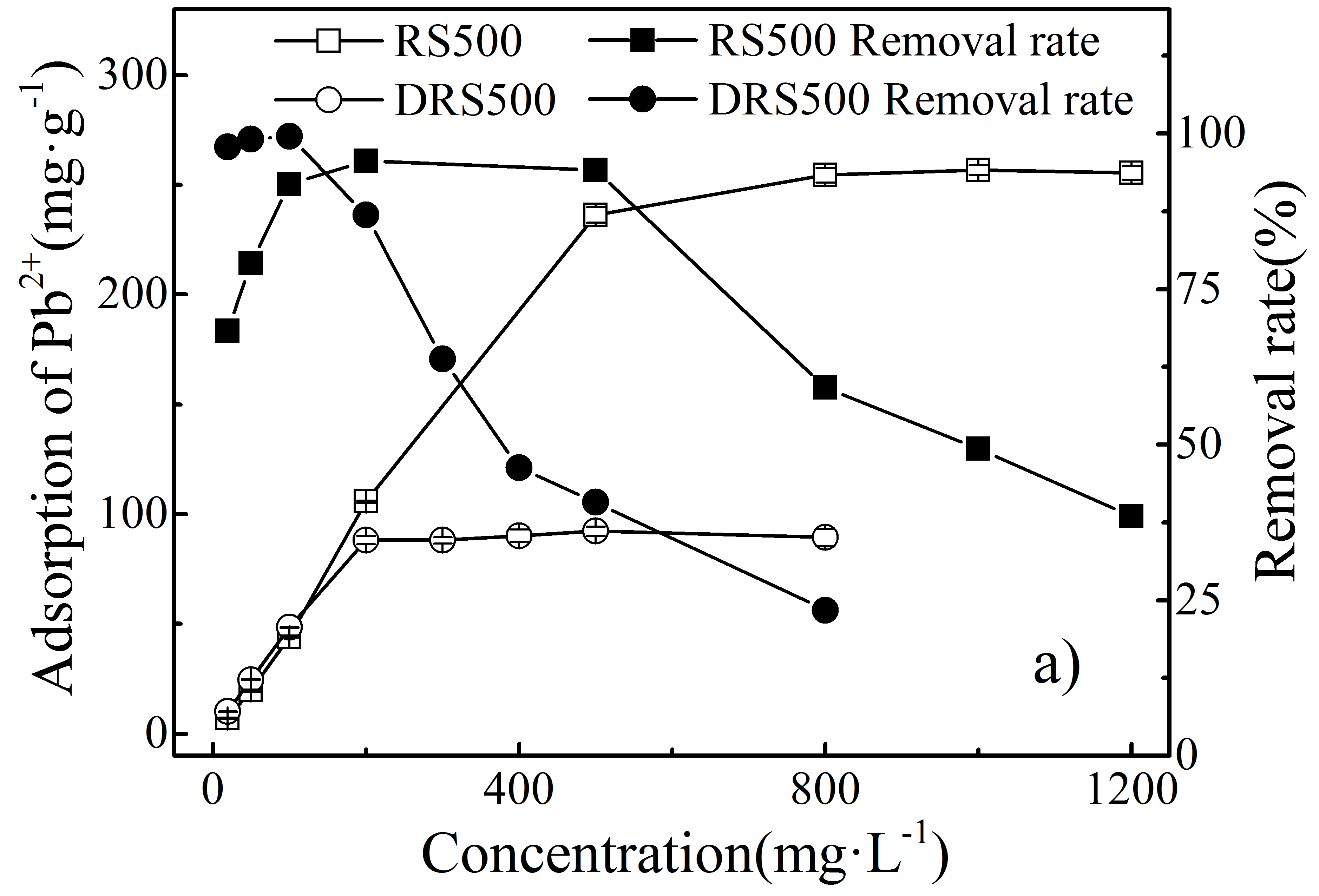 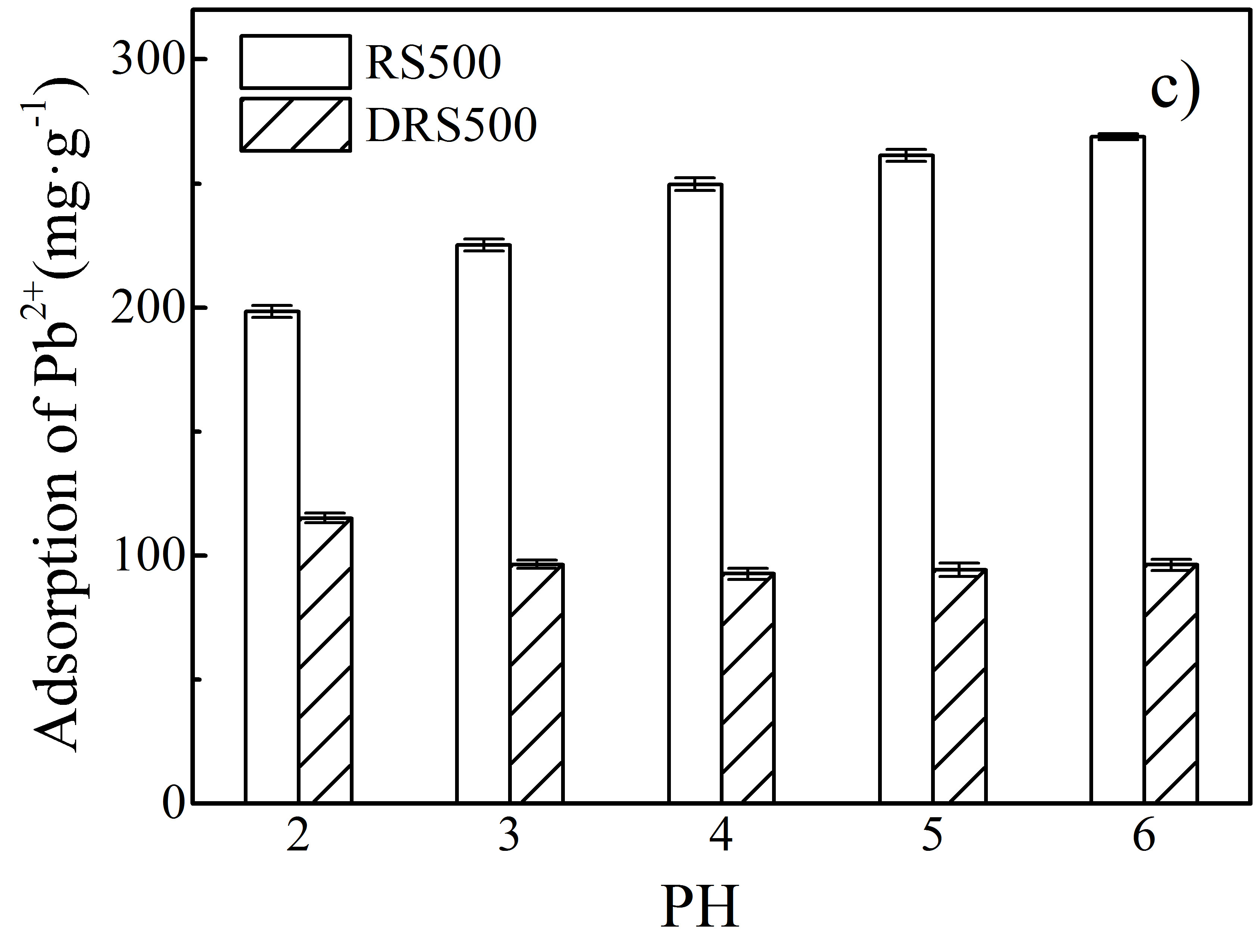 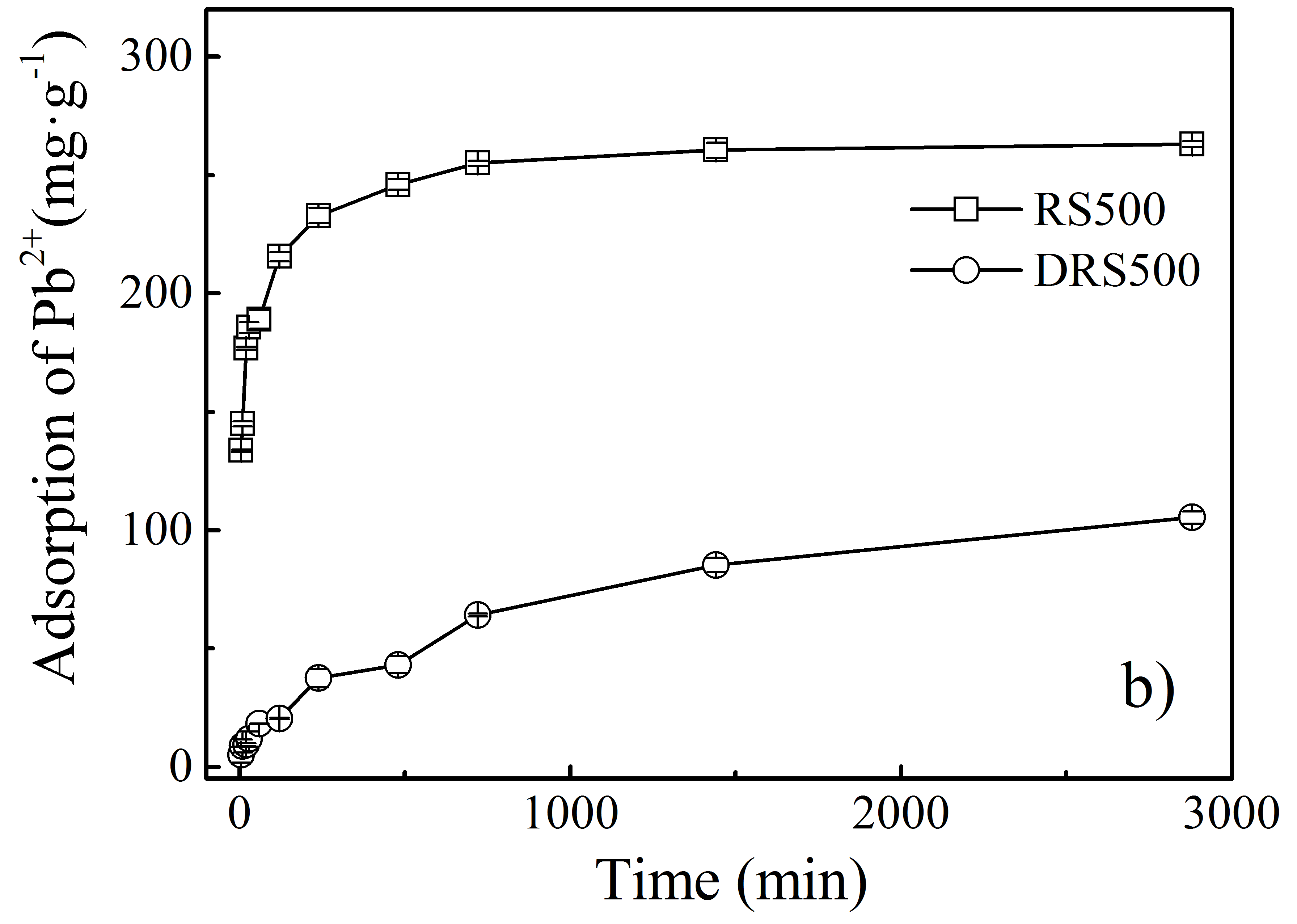 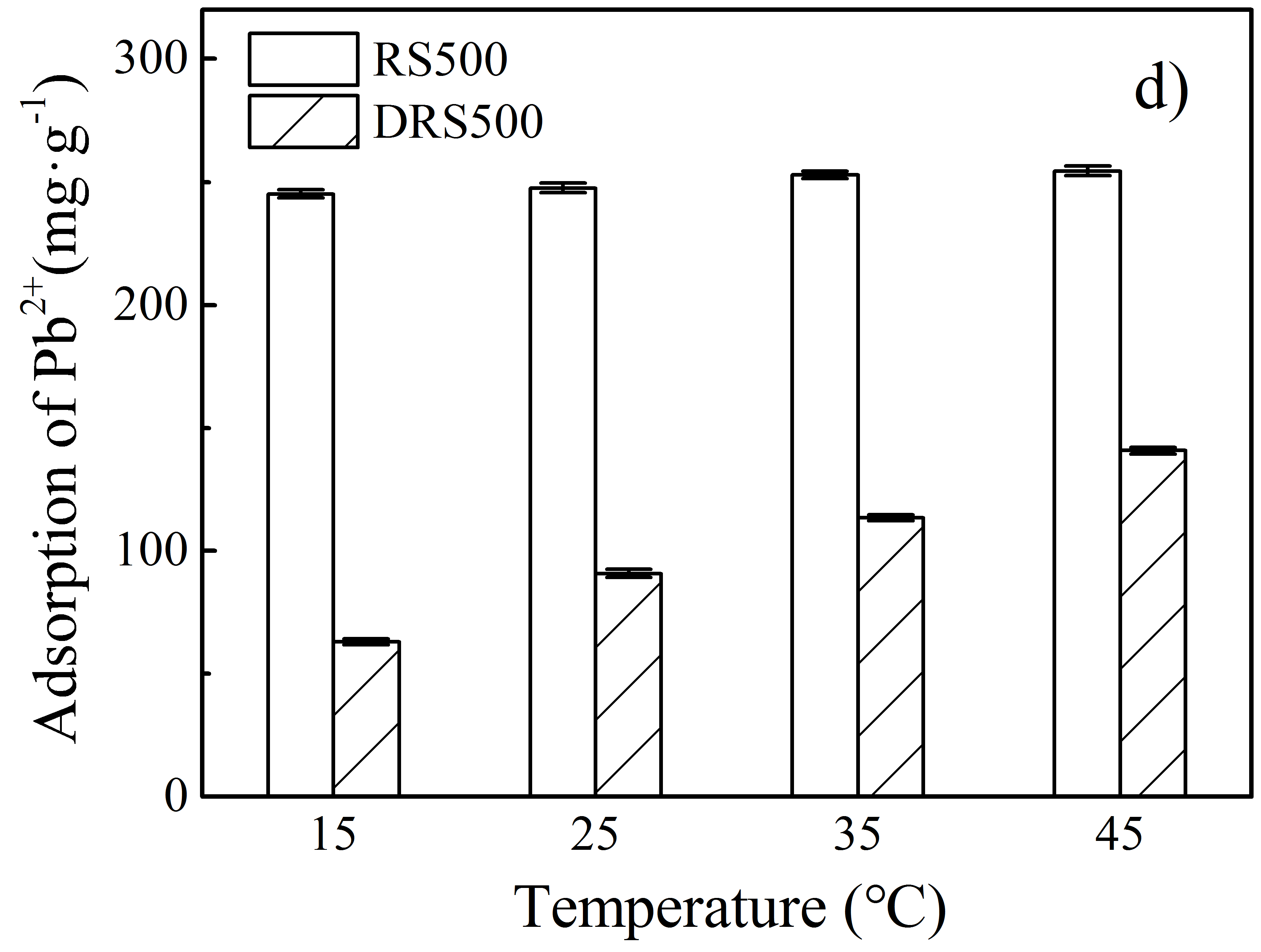 Fig. S3 Influences of reaction conditions on lead adsorption by RS-500 and DRS-500. a) concentration; b) time; c)pH; d) temperature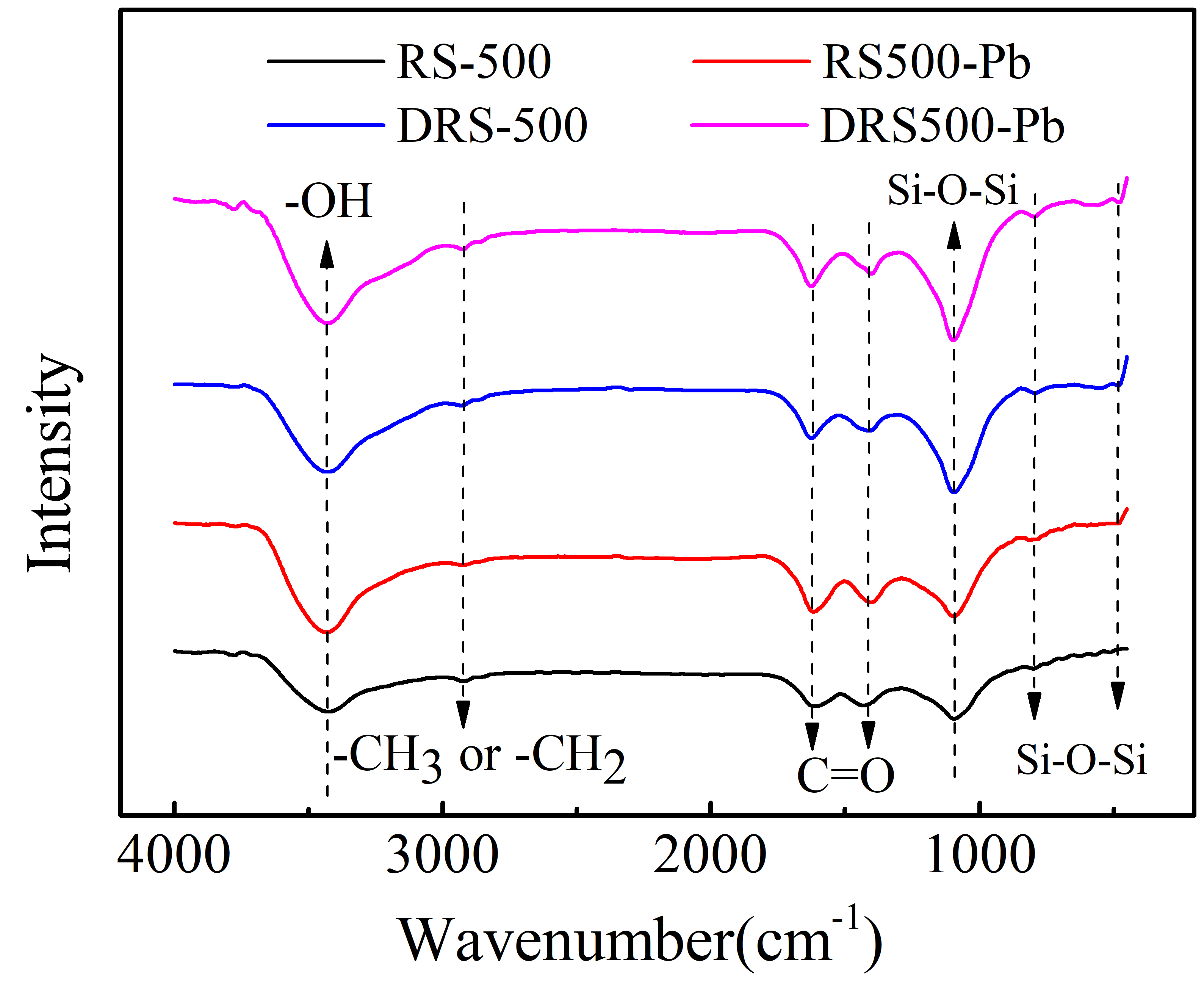 Fig. S4 FT-IR spectra for RS500-Pb and DRS500-PbTable S1 Elemental analysis of biochars produced at different temperaturesTable S2 Isotherm parameters of lead adsorption on RS-500 and DRS-500Table S3 Kinetic parameters of lead adsorption on RS-500 and DRS-500BiocharC(%)H(%)O(%)N(%)H/CO/CC/NRS39.34 5.22 39.58 0.42 0.13 1.01 93.24 RS-40041.14 3.14 21.94 1.92 0.076 0.53 21.45 RS-50043.18 1.83 18.85 1.12 0.042 0.44 38.46 RS-60044.08 1.27 12.66 0.91 0.029 0.29 48.32 RS-70043.76 0.58 12.08 1.42 0.013 0.28 30.73 DRS30.80 4.13 19.04 2.27 0.13 0.62 13.59 DRS-40028.90 2.22 9.39 2.12 0.077 0.32 13.61 DRS-50024.56 1.19 8.12 1.95 0.049 0.33 12.61 DRS-60023.79 0.17 4.10 2.93 0.0071 0.17 8.11 DRS-70021.50 0.076 3.63 3.97 0.0035 0.17 5.42 BiocharLangmuirLangmuirLangmuirFreundlichFreundlichFreundlichQmKLR2KfnR2(mg·g-1)(L·mg-1)(L·mg-1)(mg(1-n)Lng-1)(mg(1-n)Lng-1)(mg(1-n)Lng-1)RS-500276.260.0390.8342.163.470.67DRS-50090.521.040.8740.176.730.74BiocharFirst orderFirst orderFirst orderSecond orderSecond orderSecond orderqeK1R2qeK2R2(mg·g-1)(h-1)(mg·g-1)(mg·g-1·h-1)(mg·g-1·h-1)RS-500216.130.170.62240.10 0.000880.87DRS-500102.370.00140.95124.840.0000120.96Table S4 Thermodynamic parameters of lead adsorption on RS-500 and DRS-500Table S4 Thermodynamic parameters of lead adsorption on RS-500 and DRS-500Table S4 Thermodynamic parameters of lead adsorption on RS-500 and DRS-500Table S4 Thermodynamic parameters of lead adsorption on RS-500 and DRS-500Table S4 Thermodynamic parameters of lead adsorption on RS-500 and DRS-500Table S4 Thermodynamic parameters of lead adsorption on RS-500 and DRS-500Table S4 Thermodynamic parameters of lead adsorption on RS-500 and DRS-500ΔH0ΔS0ΔG0（kJ·mol-1）ΔG0（kJ·mol-1）ΔG0（kJ·mol-1）ΔG0（kJ·mol-1）（kJ·mol-1）（J·mol-1·K-1）288K298K308K318KRS-5000.244 5.904 -1.456 -1.515 -1.574 -1.633 DRS-5004.038 18.047 -1.160 -1.340 -1.521 -1.701 